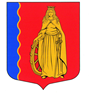 СОВЕТ ДЕПУТАТОВМУНИЦИПАЛЬНОЕ ОБРАЗОВАНИЕ«МУРИНСКОЕ СЕЛЬСКОЕ ПОСЕЛЕНИЕ» ВСЕВОЛОЖСКОГО МУНИЦИПАЛЬНОГО РАЙОНАЛЕНИНГРАДСКОЙ ОБЛАСТИАДМИНИСТРАЦИЯРЕШЕНИЕп. Мурино                                                                  №02   24  января  2018 г.              Об утверждении Положения «Об установке на территории МО «Муринское сельское поселение» Всеволожского муниципального района Ленинградской области памятников, памятных знаков, мемориальных досок, стел, других мемориальных сооружений и объектов»Руководствуясь Федеральным законом №131-ФЗ от 06.11.2003 г. «Об общих принципах организации местного самоуправления в Российской Федерации», Уставом муниципального образования «Муринское сельское поселение» Всеволожского муниципального района Ленинградской области, в целях формирования историко-культурной среды и увековечивания памяти о  выдающихся гражданах,  жизнь  и деятельность которых были  связаны с Муринским сельским поселением, либо о важнейших исторических  событиях, произошедших в муниципальном образовании, Ленинградской области, Российской Федерации, посредством установки памятных знаков на территории МО «Муринское сельское поселение», советом депутатов принято РЕШЕНИЕ:Утвердить Положение «Об установке на территории МО «Муринское сельское поселение» Всеволожского муниципального района Ленинградской области памятников, памятных знаков, мемориальных досок, стел, других мемориальных сооружений и объектов», согласно приложению.Опубликовать настоящее решение в газете «Муринская панорама» и на официальном сайте в информационно-коммуникационной сети Интернет.Настоящее решение вступает в силу с момента его официального опубликования.Контроль за исполнением решения возложить на постоянную комиссию по промышленности, архитектуре, строительству, ЖКХ, транспорту, связи, сельскому хозяйству, экологии и использованию земли.Главамуниципального образования                                                            В.Ф.  Гаркавый                  Приложение к решению Совета депутатов                                                                                                    МО «Муринское сельское                                                                                                       поселение Всеволожского                                                                                                 муниципального района                                                                                                Ленинградской области                                                                                                      №02  от «24» января 2018 г. ПОЛОЖЕНИЕоб установке на территории МО «Муринское сельское поселение» Всеволожского муниципального района Ленинградской области  памятников, памятных знаков, мемориальных досок, стел, других мемориальных сооружений и объектовСтатья 1. Общие положения1. Настоящее Положение определяет порядок принятия решений об установке, порядок установки на территории МО «Муринское сельское поселение» Всеволожского муниципального района Ленинградской области  памятников, памятных знаков, мемориальных досок, стел, других мемориальных сооружений и объектов, с целью формирования историко-культурной среды на территории муниципального образования.2. Установка памятных знаков является одной из форм увековечения памяти граждан, и (или) выдающихся исторических событий, происшедших в МО «Муринское сельское поселение», Ленинградской области, Российской Федерации.2. Основные понятия и определения1. Мемориальные сооружения - отдельные постройки и здания с исторически сложившимися территориями, мемориальные квартиры, объекты науки и техники.2. Памятник - произведение монументального искусства, созданное для увековечения людей и исторических событий.3. Отдельно стоящий памятный знак - стела, скульптурная композиция и другая художественно-архитектурная форма - устанавливается на площадях, в микрорайонах, в парках, скверах, других открытых территориях муниципального образования в тех же целях.4. Мемориальная доска - плита, выполненная из долговечных материалов, с текстом или изображением, информирующем об историческом событии, о жизни и деятельности выдающихся личностей.Далее данные понятия и определения подразумеваются под общим названием памятные знаки.Статья 3. Критерии принятия решений об увековечении памяти1. Критериями принятия решений об увековечении памяти являются:1) значимость события в истории Муринской волости, муниципального образования «Муринское сельское поселение», Ленинградской области, Российской Федерации;2) наличие официально признанных достижений личности в государственной, общественной, политической, военной, производственной и хозяйственной деятельности, в науке, технике, литературе, искусстве, культуре, спорте, за особый вклад в определенную сферу деятельности, принесший долговременную пользу Муринской волости, МО «Муринское сельское поселение», Ленинградской области, Российской Федерации;3) наличие или отсутствие иных форм увековечения данного исторического события или гражданина на территории МО «Муринское сельское поселение».2. При решении вопроса об установке памятного знака учитывается наличие или отсутствие иных форм увековечения данного исторического события или гражданина на территории МО «Муринское сельское поселение».Статья 4. Инициатива об установке памятных знаков1. Инициатива об установке памятных знаков принадлежит главе МО «Муринское сельское поселение», совету депутатов МО «Муринское сельское поселение», организациям, осуществляющим свою деятельность на территории МО «Муринское сельское поселение», политическим, религиозным и общественным объединениям граждан, руководству и трудовым коллективам организаций различных форм собственности, а также жителям, проживающим на территории муниципального образования (далее – инициаторы).2. Для рассмотрения вопроса об установке памятного знака создается комиссия при администрации МО «Муринское сельское поселение» (далее – комиссия), численный состав и порядок деятельности которой определяется соответствующим нормативно-правовым актом администрации муниципального образования.3. Инициатором по установке памятного знака в комиссию представляются следующие документы:1) ходатайство инициатора;2) историческая или историко-биографическая справка;3) копии архивных документов, подтверждающих достоверность события или заслуги гражданина, память о котором предлагается увековечить, а также содержащие указание на период проживания гражданина, память о котором предлагается увековечить;4) сведения о предлагаемом месте установки памятного знака;5) фотографию предлагаемого места установки памятного знака;6) предложения о тексте надписи на памятном знаке;7) проект (эскиз, макет) памятного знака;8) письменное согласие собственников здания, сооружения, земельного участка или управляющей компании, уполномоченной собственниками представлять их интересы при решении таких вопросов, о размещении на здании, сооружении и (или) на земельном участке памятного знака.4. Проект (эскиз, макет) памятного знака утверждается комиссией на конкурсной основе.Статья 5. Рассмотрение инициативы об установке памятного знака1. Ходатайство об установке памятного знака вместе с документами, указанными в части 3 статьи 4 настоящего Положения, подаются в комиссию, которая рассматривает поступившее ходатайство в течение 30 дней со дня внесения (регистрации) ходатайства.2. В состав комиссии могут входить представители органов местного самоуправления МО «Муринское сельское поселение», общественных объединений, политических партий, научных и творческих союзов, зарегистрированных на территории муниципального образования, организаций и учреждений, почетные граждане. В случае необходимости комиссия может привлекать специалистов различных организаций и ведомств, представителей общественности.3. Комиссия является постоянно действующей, собирается по мере поступления заявления от ходатайствующей стороны, дата и время проведения уточняются в рабочем порядке.4. В результате рассмотрения ходатайства и приложенных к нему документов, комиссия принимает одно из следующих решений:1) поддержать ходатайство и установить памятный знак;2) отклонить ходатайство и направить инициатору мотивированный отказ;3) перенести рассмотрение обращения на срок, определенный комиссией, в связи с необходимостью получения дополнительных сведений или документов.5. Решение комиссии об отклонении ходатайства должно быть обоснованным и содержать причины отказа. Основаниями для отклонения являются несоответствие требованиям статьи 3 и части 3 статьи 4 настоящего Положения.4. В случае принятия комиссией решения о переносе рассмотрения обращения на срок, определенный комиссией, в связи с необходимостью получения дополнительных сведений или документов, срок может быть продлен не более чем на 30 дней.5. Решение комиссии об установке памятного знака является основанием для подготовки проекта нормативно-правового акта МО «Муринское сельское поселение». 6. Решение об установке памятного знака принимается главой МО «Муринское сельское поселение».Статья 6. Требования, предъявляемые к памятным знакам1. Памятные знаки должны выполняться из прочных долговечных материалов (мрамора, гранита, чугуна, бронзы и другие).2. Текст, располагаемый на памятных знаках, должен быть изложен на русском языке, в лаконичной форме и содержать сведения о событии, память о котором предлагается увековечить, или о заслугах, достижениях или периоде жизни (деятельности) гражданина, память о котором предлагается увековечить.3. По усмотрению инициатора в композицию памятных знаков (помимо текста) могут быть включены портретные изображения, декоративные элементы, подсветка.Статья 7. Правила установки и открытия памятных знаков1. Памятные знаки устанавливаются на фасадах зданий (сооружений), в интерьерах зданий или на определенной части ландшафта территории муниципального образования, связанных с историческими событиями, жизнью и деятельностью выдающихся граждан на хорошо просматриваемых местах. Памятные знаки, устанавливаемые на фасадах зданий (сооружений), должны располагаться на высоте не ниже двух метров. Изготовление памятных знаков должно производиться в строгом соответствии с согласованным эскизом внешнего вида.2. Официальное открытие памятного знака организуется инициатором и проводится в торжественной обстановке.Статья 8. Финансирование работ, связанных с проектированием, изготовлением, установкой, содержанием, ремонтом и реставрацией памятных знаков. Содержание и учет памятных знаков1. Финансирование работ, связанных с проектированием, изготовлением, установкой, содержанием, ремонтом и реставрацией памятных знаков:1) осуществляемых по инициативе органов местного самоуправления МО «Муринское сельское поселение», производится за счет средств бюджета МО «Муринское сельское поселение» и (или) привлеченных средств;2) осуществляемых по инициативе иных лиц, указанных в части 1 статьи настоящего Положения, производится за счет их собственных и (или) привлеченных средств.2. Памятные знаки содержатся за счет инициатора. На содержание памятных знаков могут выделяться средства бюджета МО «Муринское сельское поселение». Инициатор обязан обеспечить сохранность и текущее содержание памятного знака, а также своевременно организовывать их обновление и реставрацию.3. Учет и осуществление контроля за состоянием памятных знаков, установленных на территории МО «Муринское сельское поселение», осуществляется администрацией МО «Муринское сельское поселение».                                     